UN FILM, ÇA TE DIT? 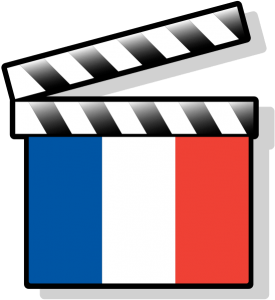 Phase 1: Qu’évoque le cinéma pour vous?Le mot “cinéma” sera écrit au centre du tableau.Pour lancer l’activité le professeur demandera: Qu’est- ce que ce mot vous évoque?Objectifs: - Annoncer le sujet de la séance / briser la glace                 - Démarrer une certaine production oralePhase 2: De quel genre il s’agit?Nous allons préparer six enveloppes différentes. Chacune d’entre elles contiendra des images représentatives d’un genre cinématographique sans titre entre 5/8 images (drame, comédie, science-fiction, etc.)Consigne 1: Vous allez travailler par groupes de quatre, chaque groupe aura une enveloppe (tirer au sort). Prenez un moment pour découvrir le contenu des enveloppes. De façon individuelle notez ce que ces images évoquent pour vous.Echangez par la suite à l’intérieur du groupe: quels sont les caractéristiques communes à toutes ces images? Donnez un nom à la catégorie des images que vous avez analysées.Pendant qu’ils échangent nous allons distribuer une feuille par groupe.Consigne 2: Par groupe vous allez créer une affiche sur la feuille que nous venons de distribuer. Vous allez y noter le titre et les caractéristiques du genre cinématographique autour duquel vous avez échangé. Illustrez avec une ou deux images de votre enveloppe (décider ensemble la ou lesquelles)Une fois que l’affiche sera finie, vous allez la montre aux autres (faites donc attention à écrire de façon lisible). L’un d’entre vous expliquera à la clase comment vous avez dégagé les caractéristiques du genre cinématographique à partir des images. Vous avez 5 minutes pour décider qui parlera. Objectifs: Se familiariser avec le vocabulaire filmique.Phase 3: Critique d’un filmConsigne 1: Maintenant que vous avez pris connaissance des différents genres de films en français, nous allons travailler avec des critiques des films qui sont actuellement à l’affiche.Nous allons distribuer à chacun du groupe l’extrait d’une critique de film. Chaque groupe aura un texte différent. Vous avez 10 minutes pour lire le texte. Consigne 2: Nous allons mettre en commun avec toute la classe: quelles expressions positives pour parler d’un film avez-vous trouvées? Quelles expressions négatives? Vous allez donner deux ou trois de chaque par groupe.L’enseignant notera les expressions au tableau et il complétera si on croit qu’il manque des expressions importantes.Objectifs: - Faire connaissance du lexique du cinéma                - Connaître des expressions pour caractériser de façon positive ou négative                - Créer un support pour les prochaines activités.Phase 4: Tu aimes ou tu n’aimes pas? Pourquoi?Consigne 1: Nous allons maintenant visionner la bande annonce d’un film français. Mais avant cela je voudrais que vous me disiez à quoi sert une bande annonce ?Consigne 2 : Je vous présenterai maintenant la BA. Pendant le visionnage demande-vous si vous auriez enviez d’aller voir ce film ou pas et pourquoi.Proposition : Le jeu https://www.youtube.com/watch?v=1fGdZehIGFE&t=48s (Bac)                  La famille Bélier https://www.youtube.com/watch?v=1-BqUCvvXnE&t=50s (ESO)Après le visionnage : Maintenant individuellement, mettez au point vos arguments pour aller voir ce film ou pas. Échangez ensuite avec votre groupe : donnez les arguments positifs et négatifs à propos de ce film.Objectifs : Justifier ses choixPhase 5 : Quel film est-ce qu’on va voir ?Avant cette activité on affichera autour de la salle 8 affiches de films français très célèbres.Consigne 1: Voici des affiches de films français célèbres. Vous allez vous déplacer, observer les affiches et vous placer auprès d’un des films qui pourrait vous plaire.Une fois qu’ils ont choisi on les envoie aux tables avec l’affiche du film choisi.Consigne 2: Vous avez 3 minutes pour noter, de façon individuelle les raisons pour lesquelles ce film pourrait vous intéresser.Maintenant par groupe de 4 vous aller dégager des arguments que vous pourriez donner à d’autres collègues pour les convaincre d’aller voir ce film. Vous en aurez besoin pour la prochaine activité.Pendant les échanges dans les groupes, l’enseignant distribue à chaque étudiant un numéro de 1 à 4.En circulant dans les groupes l’enseignante rappelle : attention vous allez devoir convaincre en français, comment vous aller dire tout ça en français ? Pensez à varier / réutiliser aussi des expressions dont vous disposez maintenant.Consigne 3: Maintenant vous allez imaginer que vous êtes en face du cinéma avec des amis et que vous devez les convaincre d’aller voir votre film. 2 minutes pour vous entraîner individuellement.Pendant qu’ils s’entrainent le professeur reprend les affiches et les aligne au tableau comme dans un vrai cinéma. Quand tout le monde est prêt à intervenir les élèves vont se regrouper selon le numéro que l’on vient de leur distribuer.Dans votre nouveau groupe vous allez jouer la scène du groupe d’amis.Objectifs : - Mobiliser les acquis de la séance                 - Apprendre à convaincre quelqu’un et arriver à un consensus                 - Avoir un avant-goût de divers films françaisPhase 6 : Visionnage d’un film